תמונה מס' 1: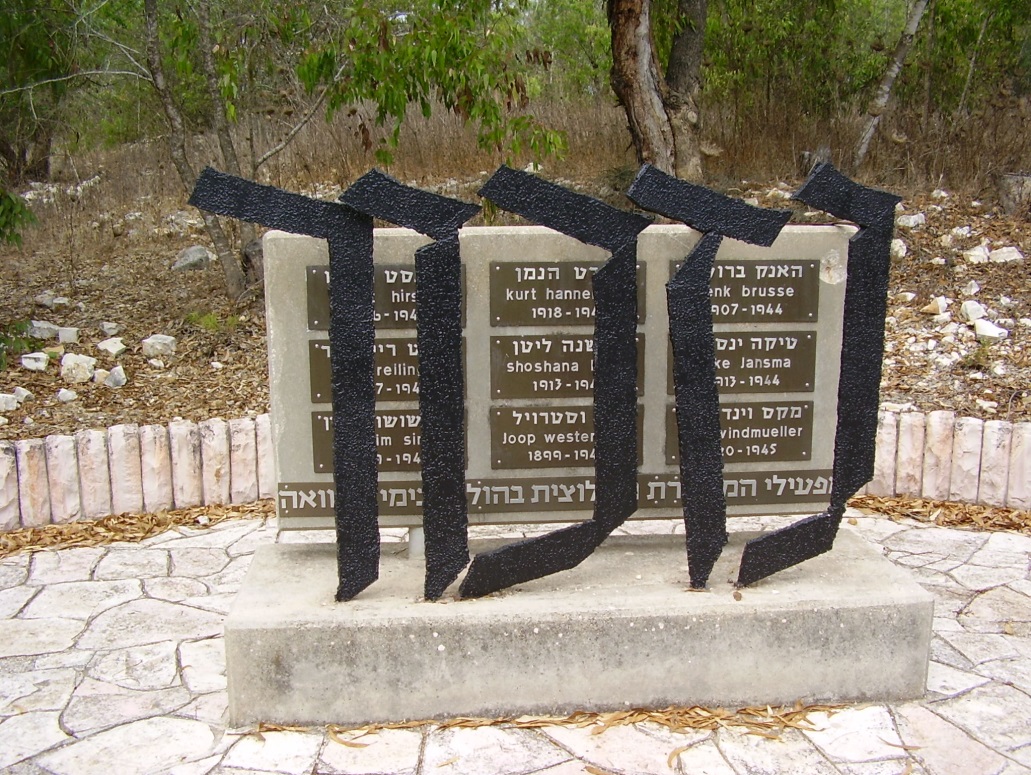 תמונה מס' 2: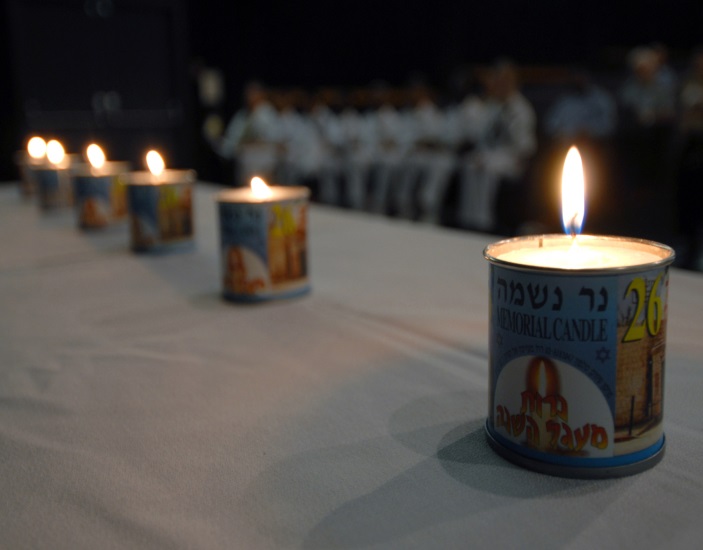 תמונה מס' 3: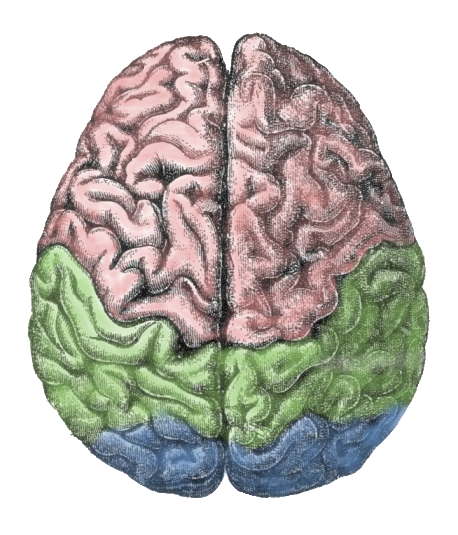 תמונה מס' 4: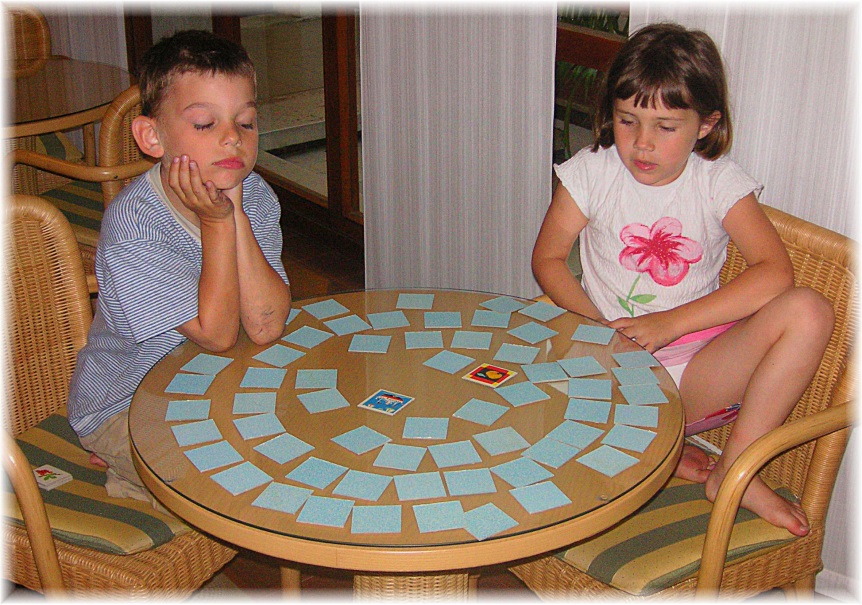 תמונה מס' 5: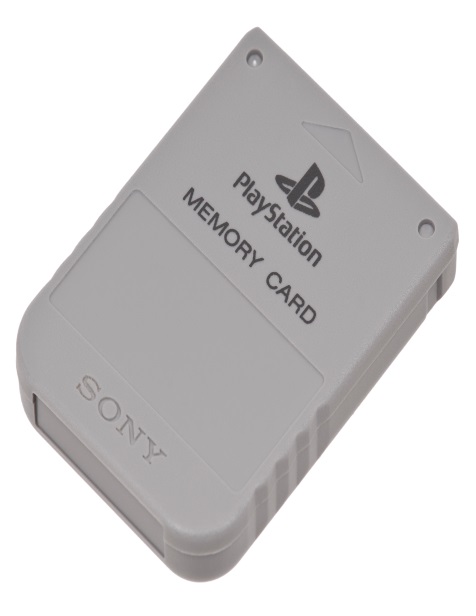 תמונה מספר 6: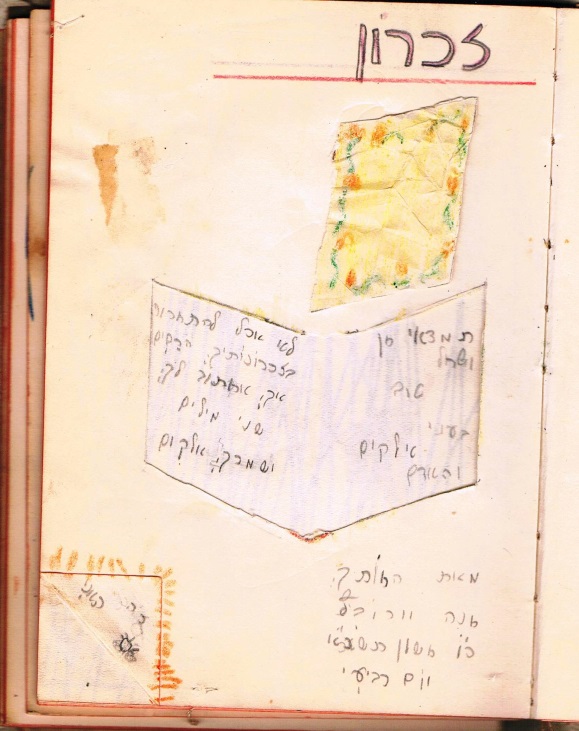 